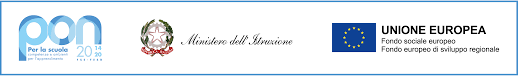 Ministero dell’Istruzione e del Merito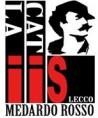 Istituto d’Istruzione Superiore “Medardo Rosso”Liceo Artistico - Istituto Tecnico Costruzioni Ambiente TerritorioVia Calatafimi, n°5 – via XI Febbraio, n°823900 LeccoAll. 1Il presente calendario dovrà essere pubblicato all'albo almeno sette giorni prima dell’inizio del corso stessoLecco, FIRMA DEL DOCENTE REFERENTE	CALENDARIO PROGETTO PTOFCALENDARIO PROGETTO PTOFTITOLO PROGETTO________________________TITOLO PROGETTO________________________DOCENTE REFERENTE DEL PROGETTO______________________DOCENTE REFERENTE DEL PROGETTO______________________N.GIORNOORARIOCLASSIAULASEDE DI SVOLGIMENTO1234567891011121314151617181920